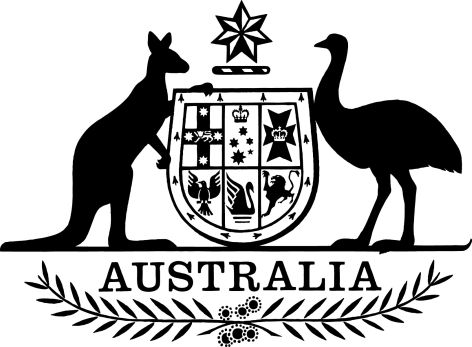 Antarctic Marine Living Resources Conservation Amendment (Conservation Measures) Regulation 2015Select Legislative Instrument No. 160, 2015I, General the Honourable Sir Peter Cosgrove AK MC (Ret’d), Governor-General of the Commonwealth of Australia, acting with the advice of the Federal Executive Council, make the following regulation.Dated 17 September 2015Peter CosgroveGovernor-GeneralBy His Excellency’s CommandGreg HuntMinister for the EnvironmentContents1	Name	12	Commencement	13	Authority	14	Schedules	1Schedule 1—Amendments	2Antarctic Marine Living Resources Conservation Regulations 1994	21  Name		This is the Antarctic Marine Living Resources Conservation Amendment (Conservation Measures) Regulation 2015.2  Commencement	(1)	Each provision of this instrument specified in column 1 of the table commences, or is taken to have commenced, in accordance with column 2 of the table. Any other statement in column 2 has effect according to its terms.Note:	This table relates only to the provisions of this instrument as originally made. It will not be amended to deal with any later amendments of this instrument.	(2)	Any information in column 3 of the table is not part of this instrument. Information may be inserted in this column, or information in it may be edited, in any published version of this instrument.3  Authority		This instrument is made under the Antarctic Marine Living Resources Conservation Act 1981.4  Schedules		Each instrument that is specified in a Schedule to this instrument is amended or repealed as set out in the applicable items in the Schedule concerned, and any other item in a Schedule to this instrument has effect according to its terms.Schedule 1—AmendmentsAntarctic Marine Living Resources Conservation Regulations 19941  Regulation 4Omit “set out in the Schedule”.2  At the end of regulation 4Add:Note:	Conservation measures are certain measures adopted by the Commission for the Conservation of Antarctic Marine Living Resources, and accepted by Australia, from time to time (see the definition of conservation measures in subsection 3(1) of the Act).3  Paragraph 7(1)(b)Omit “set out in the Schedule”.4  At the end of subregulation 7(1)Add:Note:	The conservation measures that must be complied with are certain measures adopted by the Commission for the Conservation of Antarctic Marine Living Resources, and accepted by Australia, from time to time (see the definition of conservation measures in subsection 3(1) of the Act).5  After Part 3Insert:Part 4—Application, savings and transitional provisions13  Transitional—amendments made by the Antarctic Marine Living Resources Conservation Amendment (Conservation Measures) Regulation 2015		A permit under subsection 9(1) of the Act that was in force immediately before the commencement of Schedule 1 to the Antarctic Marine Living Resources Conservation Amendment (Conservation Measures) Regulation 2015 does not, on and after that commencement, authorise a person to do an act that would contravene a conservation measure, despite any terms or conditions to which the permit was subject immediately before that commencement.6  ScheduleRepeal the Schedule.Commencement informationCommencement informationCommencement informationColumn 1Column 2Column 3ProvisionsCommencementDate/Details1.  The whole of this instrumentThe day after this instrument is registered.23 September 2015